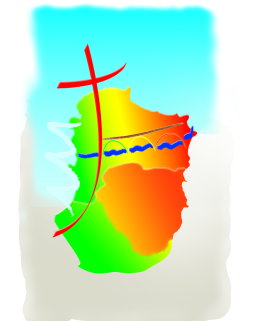 SAMEDI 0218h18hSAINT-HILAIREALAIGNEDIMANCHE 039h3010H3011h 11 HPAULIGNECHALABRELIMOUX (St Martin)Cailhau Nd des PrésSAMEDI 0918 hBELVEZEDIMANCHE 109h3010h3011 h11h La DIGNE d’AMONTCHALABREBOUISSELIMOUX (St Martin)          JEUDI 14 11h LOUPIASAMEDI 1618h18 h BELVEZEPOMAS   DIMANCHE 179h3010h3011 hGAJA et VILLEDIEU CHALABRELIMOUX SAMEDI 2311h18h18 hBOURIGEOLE          BELVEZE            LADERNDIMANCHE 249h3010h30 11hMALRASCHALABRELIMOUX (St Martin)SAMEDI 3018 h 18 hPOMYCOURNANELDIMANCHE 3110h11 h LA DIGNE d’AVALLIMOUX (St Martin)CHALABRE